DS-1227ZJ-P1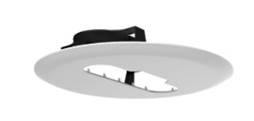 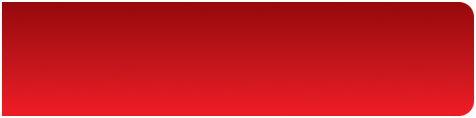 Inceiling MountFeatureMetal plate & plastic with surface spray treatmentEasy installation method DimensionAvailable ModelDS-1227ZJ-P1ParameterNoteThe mount should be installed in the flat ceiling.he ceiling must be capable of supporting at least 3 times as much as the total weight of the camera, and the mount.The mount’s maximum load capacity is 1 kg (2.2 lb.).